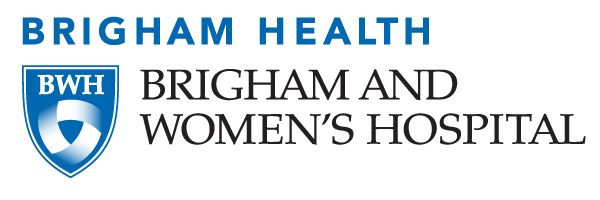 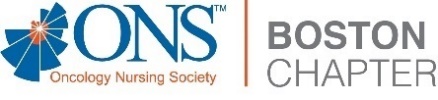 Clinical Nurse Educator – Center for Clinical & Professional DevelopmentDana-Farber Cancer InstituteBoston, MAThe Clinical Nurse Educator (CNE) works collaboratively with the Clinical Specialists and Nurse Directors to ensure clinical staff have the knowledge and skills needed to provide quality patient care.  The CNE is responsible for the assessment of education needs and the coordination and implementation of central staff development.  The CNE fosters lifelong learning for the clinical staff.  The CNE develops and manages nursing orientation and staff competency requirements, including live teaching and development of educational materials.    The CNE assists the Clinical Specialist policy owners with the development of policy and procedure related to patient care and nursing process. Participates on departmental workgroups and committees to provide clinical input and expertise.  He/she is a member of a multidisciplinary team that requires effective communication and collaboration with co-workers and staff. The role requires clinical expertise, critical thinking, collaborative practice, excellent communication skills, ability to serve as a change agent, and an understanding of the principles and practices of clinical care. Responsibilities:Acts as a resource for clinical policies and procedures, institutional policies, and regulatory requirements.Serves as a practice and educational resource to clinical staff.Assess, plan, develop, implement, evaluate, and revise education programs to meet the needs of clinical staff, or to comply with federal, state, regulatory, organizational policy.Demonstrates professional leadership in nursing practice, concepts, principles, and interventions.Conducts and manages educational programs for varied audiences while adhering to a high standard of customer service.Uses specialty professional organization, guidelines, and resources to meet educational needs of the clinical staff. Assures competency assessment and validation aligns to DFCI policy GEN-27 (Competence Assessment and Validation).Develops strategies and processes to support educational needs.Provides clinical instruction to staff for competency development.Coordinates with Director, Clinical Specialist, CCPD, and Preceptors to provide orientation to new and transferred staff.Develops and coaches’ staff in their roles as preceptors for new employees or nursing students.Conducts or supports varied approaches to learner needs assessments to determine the educational priorities of the clinical staff.Incorporates the latest research or evidence into practice and educational activities. Incorporates specialty guidelines into education modules (ONS, INS).Participates in assessing and improving nursing quality. Supports evolving quality initiatives and associated education taking into account departmental and organizational quality metrics.Adheres to all patient and staff safety policies and procedures.Provides guidance and recommendations on curricula and learning systems where indicated.Exemplifies a high standard of customer service.Participates as well as plans for activities that furthers professional growth for self and other clinical staff.Collaborate with Clinical Specialists to presents education through diverse techniques including formal classroom presentations, simulation, group discussion, case presentations, and clinical instruction.Contributes to outcome measures associated with education and other initiatives.Engages in projects and other functions upon request.Serves as a BLS and ACLS instructor.Qualifications:Licensed as a Registered Nurse in the Commonwealth of Massachusetts.Baccalaureate degree in nursing required. Master’s degree in nursing is preferred (Pursue to attain is encouraged for BSN).Certification in Nursing is required. Oncology Nursing Certification from ONCC (OCN or other) is preferred.Certification for Nurse Educator is preferred.Minimum 2-years oncology experience required; 3-5 years oncology experience preferred.Current BLS certification. Instructor status is preferred.ACLS certification preferred and ACLS Instructor status within 6 months of hire required.Active member of professional organizations (ONS, ANPD, INS) preferred.To learn more and to apply, please visit: https://careers.dana-farber.org/clinical_nurse_educator_1About Dana-Farber Cancer Institute:Located in Boston and the surrounding communities, Dana-Farber Cancer Institute is a leader in life changing breakthroughs in cancer research and patient care. We are united in our mission of conquering cancer, HIV/AIDS, and related diseases. We strive to create an inclusive, diverse, and equitable environment where we provide compassionate and comprehensive care to patients of all backgrounds, and design programs to promote public health particularly among high-risk and underserved populations. We conduct groundbreaking research that advances treatment, we educate tomorrow's physician/researchers, and we work with amazing partners, including other Harvard Medical School-affiliated hospitals.